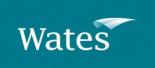 Olympic Park Central footbridge
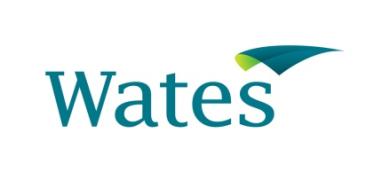 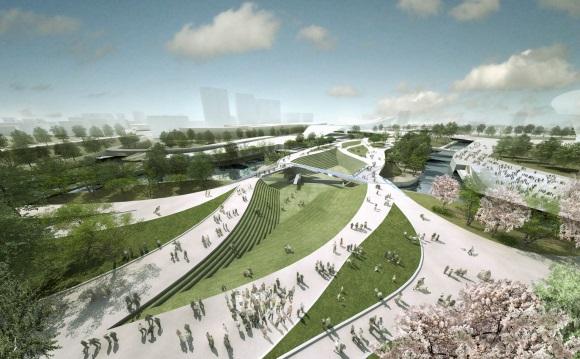 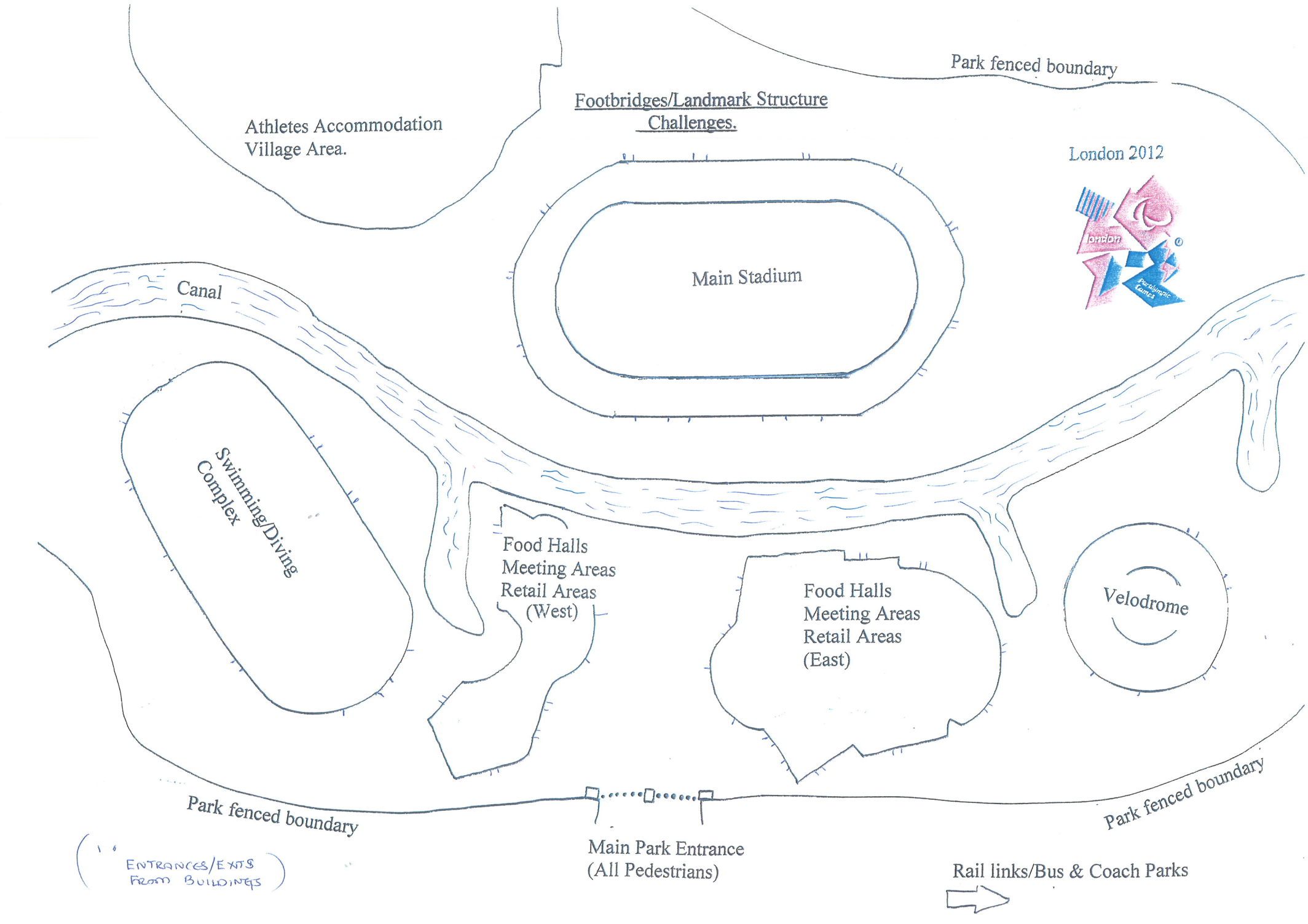 